Муниципальное бюджетное дошкольное образовательное учреждениедетский сад «Сказка»МО «Коношский муниципальный район» Архангельская областьГОДОВОЙ    ПЛАНРАБОТЫ ИНСТРУКТОРА ПО ФИЗИЧЕСКОЙ КУЛЬТУРЕЧЕРНИЦКОЙ О.С.МУНИЦИПАЛЬНОГО БЮДЖЕТНОГО ДОШКОЛЬНОГО ОБРАЗОВАТЕЛЬНОГО УЧРЕЖДЕНИЯ ДЕТСКИЙ САД «СКАЗКА»НА 2022-2023 УЧЕБНЫЙ ГОД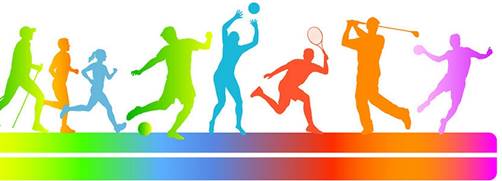                                                                            2022 годГодовые задачи ДОУ на 2022-2023 учебный год  ЗАДАЧИ:Систематизировать работу по патриотическому воспитанию детей дошкольного возраста через внедрение современных образовательных технологий.Цель: Охрана здоровья воспитанников, формирование интереса и ценностного отношения к занятиям физической культуры.Задача для работы с педагогами:    1. Развитие профессиональных способностей педагогов в образовательном процессе по обеспечению физического здоровья дошкольников путем внедрения здоровьесберегающих технологий.Задачи для работы с детьми:      1. Сохранение и укрепление физического и психического здоровья детей.      2. Совершенствование работы (скоростных, силовых, гибкости, выносливости и координации) через спортивные игры и двигательного опыта детей (овладение основными движениями).     3. Формирование у воспитанников активности и физическом совершенствовании средствами подвижных, спортивных игр и упражнений.Задача для работы с семьей:     1. Взаимодействие ДОУ и семьи по формированию активной позиции в физическом развитии и воспитании ребенка.Прогнозируемый результат работы с педагогами:    1. Применение в практической деятельности здоровьесберегающих технологий.    2. Интеграция образовательных областей по задачам физкультурно-оздоровительной работы.   3. Профессиональный рост педагогов, развитие их творческих способностей.Прогнозируемый результат работы с детьми:    1. Соответствие двигательной активности возрастным нормативам; отсутствие признаков сильного и выраженного утомления.   2. Свободное и вариативное использование основных движений в самостоятельной деятельности; проявление активности в выполнении физических упражнений и в соревнованиях со сверстниками.   3. Проявление элементов творчества при выполнении физических упражнений и игр.   4. Стремление проявить физические качества при выполнении движений. Прогнозируемый результат работы с семьей:   1. Сформированность активной позиции в физическом развитии и воспитании ребенка.ОРГАНИЗАЦИОННО-МЕТОДИЧЕСКИЕ МЕРОПРИЯТИЯ6.  МЕТОДИЧЕСКАЯ РАБОТАСогласовано:на Педагогическом Совете          Протокол № ___ от «31» августа 2022г.           Утверждено:  Заведующим МБДОУ детский сад «Сказка»Пашкова Н. Н.________________Приказ № 171/О-1 от «31» августа 2022 г.№№№№Содержание работы, мероприятияСодержание работы, мероприятияСроки  проведенияМОНИТОРИНГМОНИТОРИНГМОНИТОРИНГМОНИТОРИНГМОНИТОРИНГМОНИТОРИНГМОНИТОРИНГ1.11.11.1Диагностика воспитанников по ОО «Физическое развитие»Диагностика воспитанников по ОО «Физическое развитие»Диагностика воспитанников по ОО «Физическое развитие»сентябрь, апрельВЗАИМОДЕЙСТВИЕ С ПЕДАГОГАМИВЗАИМОДЕЙСТВИЕ С ПЕДАГОГАМИВЗАИМОДЕЙСТВИЕ С ПЕДАГОГАМИВЗАИМОДЕЙСТВИЕ С ПЕДАГОГАМИВЗАИМОДЕЙСТВИЕ С ПЕДАГОГАМИВЗАИМОДЕЙСТВИЕ С ПЕДАГОГАМИВЗАИМОДЕЙСТВИЕ С ПЕДАГОГАМИ111Регулярно информировать о спортивных мероприятиях в детскомСаду.Регулярно информировать о спортивных мероприятиях в детскомСаду.октябрь 2022гянварь 2023г.в течение годаоктябрь 2022гянварь 2023г.в течение года222Консультации:1. «Использование координационно-скоростной лестницы в ДОУ» 2.Семинар-практикум для педагогов «Использование координационной (скоростной) лестницы в свободной и регламентированной деятельности с детьми дошкольного возраста» Консультации:1. «Использование координационно-скоростной лестницы в ДОУ» 2.Семинар-практикум для педагогов «Использование координационной (скоростной) лестницы в свободной и регламентированной деятельности с детьми дошкольного возраста» октябрь 2022гянварь 2023г.в течение годаоктябрь 2022гянварь 2023г.в течение года333Раздача наглядного материала:«Утренняя гимнастика по месяцам»;«Физкультминутки»;«Двигательные паузы»;«Считалки для подвижных игр».Раздача наглядного материала:«Утренняя гимнастика по месяцам»;«Физкультминутки»;«Двигательные паузы»;«Считалки для подвижных игр».октябрь 2022гянварь 2023г.в течение годаоктябрь 2022гянварь 2023г.в течение года3. ВЗАИМОДЕЙСТВИЕ С РОДИТЕЛЯМИ3. ВЗАИМОДЕЙСТВИЕ С РОДИТЕЛЯМИ3. ВЗАИМОДЕЙСТВИЕ С РОДИТЕЛЯМИ3. ВЗАИМОДЕЙСТВИЕ С РОДИТЕЛЯМИ3. ВЗАИМОДЕЙСТВИЕ С РОДИТЕЛЯМИ3. ВЗАИМОДЕЙСТВИЕ С РОДИТЕЛЯМИ11.Участие в родительском собрании ««Профилактика плоскостопия у дошкольников» Презентация работы по дополнительному образованию «Крепкие ножки» старшая группа.1.Участие в родительском собрании ««Профилактика плоскостопия у дошкольников» Презентация работы по дополнительному образованию «Крепкие ножки» старшая группа.1.Участие в родительском собрании ««Профилактика плоскостопия у дошкольников» Презентация работы по дополнительному образованию «Крепкие ножки» старшая группа.   октябрь 2022г.   октябрь 2022г.2Наглядная информация – консультация на стендах: " Форма одежды для занятий по физической культуре"«Значение и организация утренней гимнастики в семье»;«Как научить ребенка следить за осанкой»;«Особенности закаливания детей в детском саду»; «Физкультурный уголок дома»;«Совместные занятия спортом детей и родителей»;«20 лучших игр и упражнений для развития координации, силы и ловкости»«Возрождение ГТО»Наглядная информация – консультация на стендах: " Форма одежды для занятий по физической культуре"«Значение и организация утренней гимнастики в семье»;«Как научить ребенка следить за осанкой»;«Особенности закаливания детей в детском саду»; «Физкультурный уголок дома»;«Совместные занятия спортом детей и родителей»;«20 лучших игр и упражнений для развития координации, силы и ловкости»«Возрождение ГТО»Наглядная информация – консультация на стендах: " Форма одежды для занятий по физической культуре"«Значение и организация утренней гимнастики в семье»;«Как научить ребенка следить за осанкой»;«Особенности закаливания детей в детском саду»; «Физкультурный уголок дома»;«Совместные занятия спортом детей и родителей»;«20 лучших игр и упражнений для развития координации, силы и ловкости»«Возрождение ГТО»      в течение года      в течение года3Индивидуальное консультирование по вопросам родителей. Индивидуальные беседы по результатам мониторинга по физическому развитию.Индивидуальное консультирование по вопросам родителей. Индивидуальные беседы по результатам мониторинга по физическому развитию.Индивидуальное консультирование по вопросам родителей. Индивидуальные беседы по результатам мониторинга по физическому развитию.      в течение года      в течение года4Проведение совместных спортивных праздников и развлечений:1. Совместная игровая деятельность для детей второй младшей группы и их родителей.2. Спортивный праздник, посвященный Дню матери (средняя группа)3.Деловая игра в форме «Мирового кафе» для родителей группы раннего возраста «Пчелка» «Развитие речи детей через двигательную деятельность»4.Спортивный праздник, посвященный Дню защитника Отечества (старшая группа)5.корректировать совместную работу ДОУ и семьи по   вопросам   физического развития дошкольников.Проведение совместных спортивных праздников и развлечений:1. Совместная игровая деятельность для детей второй младшей группы и их родителей.2. Спортивный праздник, посвященный Дню матери (средняя группа)3.Деловая игра в форме «Мирового кафе» для родителей группы раннего возраста «Пчелка» «Развитие речи детей через двигательную деятельность»4.Спортивный праздник, посвященный Дню защитника Отечества (старшая группа)5.корректировать совместную работу ДОУ и семьи по   вопросам   физического развития дошкольников.Проведение совместных спортивных праздников и развлечений:1. Совместная игровая деятельность для детей второй младшей группы и их родителей.2. Спортивный праздник, посвященный Дню матери (средняя группа)3.Деловая игра в форме «Мирового кафе» для родителей группы раннего возраста «Пчелка» «Развитие речи детей через двигательную деятельность»4.Спортивный праздник, посвященный Дню защитника Отечества (старшая группа)5.корректировать совместную работу ДОУ и семьи по   вопросам   физического развития дошкольников.октябрь 2022г.ноябрь 2022гдекабрь 2022гфевраль 2023гв течение годаоктябрь 2022г.ноябрь 2022гдекабрь 2022гфевраль 2023гв течение года4.ВЗАИМОДЕЙСТВИЕ С ДЕТЬМИ4.ВЗАИМОДЕЙСТВИЕ С ДЕТЬМИ4.ВЗАИМОДЕЙСТВИЕ С ДЕТЬМИ4.ВЗАИМОДЕЙСТВИЕ С ДЕТЬМИ4.ВЗАИМОДЕЙСТВИЕ С ДЕТЬМИ4.ВЗАИМОДЕЙСТВИЕ С ДЕТЬМИ4.1Физкультура в режиме дня4.1Физкультура в режиме дня4.1Физкультура в режиме дня4.1Физкультура в режиме дня4.1Физкультура в режиме дня4.1Физкультура в режиме дня1.Физкультурная образовательная деятельность в физкультурном зале и на улицеФизкультурная образовательная деятельность в физкультурном зале и на улицеФизкультурная образовательная деятельность в физкультурном зале и на улице   в течение года   в течение года2.Подвижные и спортивные игры на прогулкеПодвижные и спортивные игры на прогулкеПодвижные и спортивные игры на прогулке   в течение года   в течение года3.Двигательные разминки и физкультминуткиДвигательные разминки и физкультминуткиДвигательные разминки и физкультминутки   в течение года   в течение года4.Индивидуальная работа с детьми по освоению основных движений и развитию физических качествИндивидуальная работа с детьми по освоению основных движений и развитию физических качествИндивидуальная работа с детьми по освоению основных движений и развитию физических качеств   в течение года   в течение года4.2 Физкультурно-массовые мероприятия4.2 Физкультурно-массовые мероприятия4.2 Физкультурно-массовые мероприятия4.2 Физкультурно-массовые мероприятия4.2 Физкультурно-массовые мероприятия4.2 Физкультурно-массовые мероприятия1 Осенняя легкоатлетическая эстафета, посвященная памяти Героя Советского Союза Н.В. Мамонова- «Осенний кросс» ст, под. гр. Осенняя легкоатлетическая эстафета, посвященная памяти Героя Советского Союза Н.В. Мамонова- «Осенний кросс» ст, под. гр. Осенняя легкоатлетическая эстафета, посвященная памяти Героя Советского Союза Н.В. Мамонова- «Осенний кросс» ст, под. гр.          сентябрь          сентябрь2Физкультурный досуг «Игры на осенней полянке» млд. гр.Физкультурный досуг «Игры на осенней полянке» млд. гр.Физкультурный досуг «Игры на осенней полянке» млд. гр.          октябрь          октябрь3Физкультурный досуг «Зимние забавы» все группыФизкультурный досуг «Зимние забавы» все группыФизкультурный досуг «Зимние забавы» все группыдекабрь, январь, февральдекабрь, январь, февраль4«Игры на весенней полянке» млд.гр.«Игры с Капитошкой» сред.гр.«Веселые старты» стар, под.гр.«Игры на весенней полянке» млд.гр.«Игры с Капитошкой» сред.гр.«Веселые старты» стар, под.гр.«Игры на весенней полянке» млд.гр.«Игры с Капитошкой» сред.гр.«Веселые старты» стар, под.гр.          март 2023г          март 2023г5Физкультурный досуг «Космическое путешествие» старшие группыФизкультурный досуг «Космическое путешествие» старшие группыФизкультурный досуг «Космическое путешествие» старшие группы          апрель 2023г          апрель 2023г6Физкультурно-спортивный праздник «Лето, лето к нам пришло!» старшие группыФизкультурно-спортивный праздник «Лето, лето к нам пришло!» старшие группыФизкультурно-спортивный праздник «Лето, лето к нам пришло!» старшие группы          июнь 2023г          июнь 2023г5. ВЗАИМОДЕЙСТВИЕ СО СПЕЦИАЛИСТАМИ5. ВЗАИМОДЕЙСТВИЕ СО СПЕЦИАЛИСТАМИ5. ВЗАИМОДЕЙСТВИЕ СО СПЕЦИАЛИСТАМИ5. ВЗАИМОДЕЙСТВИЕ СО СПЕЦИАЛИСТАМИ5. ВЗАИМОДЕЙСТВИЕ СО СПЕЦИАЛИСТАМИ5. ВЗАИМОДЕЙСТВИЕ СО СПЕЦИАЛИСТАМИ1С музыкальным руководителем – подбор музыки в организации образовательного процессаС музыкальным руководителем – подбор музыки в организации образовательного процессаС музыкальным руководителем – подбор музыки в организации образовательного процессав течении годав течении года2Взаимодействие с медицинским персоналом, участие в проведении лечебно-профилактических и оздоровительных мероприятийВзаимодействие с медицинским персоналом, участие в проведении лечебно-профилактических и оздоровительных мероприятийВзаимодействие с медицинским персоналом, участие в проведении лечебно-профилактических и оздоровительных мероприятийв течении годав течении года3Семинар-практикум совместно с учителем-логопедом для родителей группы раннего возраста «Развитие крупной и мелкой моторики у детей раннего возраста»Семинар-практикум совместно с учителем-логопедом для родителей группы раннего возраста «Развитие крупной и мелкой моторики у детей раннего возраста»Семинар-практикум совместно с учителем-логопедом для родителей группы раннего возраста «Развитие крупной и мелкой моторики у детей раннего возраста»декабрь 2022г.декабрь 2022г.4С педагогом-психологом – способствует развитию эмоционально – волевой сферы дошкольников, познавательных процессовС педагогом-психологом – способствует развитию эмоционально – волевой сферы дошкольников, познавательных процессовС педагогом-психологом – способствует развитию эмоционально – волевой сферы дошкольников, познавательных процессовв течение годав течение года1Составление плана работы на год по реализации задач образовательной области «Физическое развитие» на учебный год;июнь 2022г.2Составление календарно-тематического плана;в течение года3Разработка конспектов образовательной деятельности по физическому развитию;в течение года4Подборка консультативного материала для воспитателей и родителей     в течение года5Рекомендации для воспитателей по работе на летний период             май 2023г6Отчет о результатах работы за учебный год              май 2023г7Работа над темой по самообразованию: «Развитие физических качеств дошкольников в рамках внедрения Всероссийского комплекса ГТО». (4 этап). Привлечение детей, педагогов и родителей к сдаче тестов ВФСК ГТО»      в течение года8.Физкультурно-игровой проект «Детский сад, семья и спорт» (под.гр.)Цель: заинтересовать родителей в целенаправленном формировании потребности воспитанников в здоровом образе жизни через вовлечение их в физкультурно-оздоровительный процесс.сентябрь 2022-апрель 2023г                                                           7.  РАБОТА С СОЦИУМОМ                                                           7.  РАБОТА С СОЦИУМОМ                                                           7.  РАБОТА С СОЦИУМОМ1.Легкоатлетическая эстафета «Малышок», посвященная 78-летию Победы в ВОВ.       май 2023г2.Спортивный праздник «Тяжело в учении-легко в бою» среди ДОУ п. Коноша        май 2023г